Supplementary Table 1. Ecological anterograde autobiographical episodic memory assessmentSupplementary Table 2: Example of scoring. Mini-event 8: Return to the neurology department by the back door. The experimenter offers the participant a biscuit. End of protocol.Supplementary Figure 1. Intergroup comparison on brain atrophy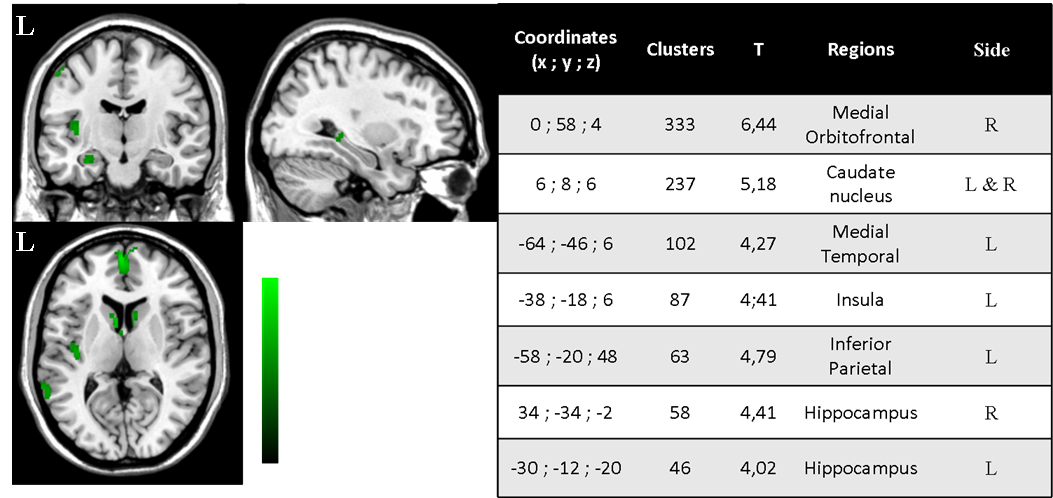 PhaseExplanationPhase 1Epitoul: Incidental mini-eventsMini-event 1Meeting with the experimenter at the neurology department (second floor) and presentation of the research, pretexting a survey about the quality of hospital follow-up. The experimenter and the participant take the elevator to go down to the basement (INSERM laboratory).Mini-event 2Arrival at the laboratory. The experimenter does some photocopies while describing the place.Mini-event 3Exit from the laboratory. They go to the experimenter’s car on the parking lot to fetch a document; the experimenter pretends to have forgotten his car keys and complains about it.Mini-event 4Walk outdoors to the cafeteria. Once there, the experimenter offers the participant a beverage and orders it.Mini-event 5They sit down at a table. The participant fills out a satisfaction survey about the hospital (10 questions).Mini-event 6The experimenter buys a newspaper. He draws the participant’s attention to its title, price and headlines.Mini-event 7Exit from the cafeteria to the ENT department. The experimenter describes the place.Mini-event 8Return to the neurology department by the back door. The experimenter offers the participant a biscuit. End of protocol.Phase 220-minute intervalPhase 3Epitoul: recallFree recall“I will ask you to remind chronologically all we made since I meet you until our return in the office. You must try to recall me exactly this episode, in greatest detail, as if you relived it, in the order of the real-life events: what we made, what we saw, where we went, circumstances and arisen events, what you felt or thought. I listen to you.” The experimenter then made sure that the participant did not have anything else to recall spontaneously:“Please go back over the itinerary and try to think of more details.”Cued recallFour open questions were asked for each incompletely recalled event:“Very well. You do not have to add anything? Always concerning this episode, I am going to probed you with information to incite you to remember more details of events”.RecallScoringCommentsFree recallFree recallFree recallReturn to the neurology department/1Arrival in the hall from the back/1The experimenter offers a cookie/1The experimenter goes with the participant into the waiting room/1Cued recallCued recallCued recallAfter the ENT department, where did we go? /1Could you tell me from where we came? /1Did I offer you something, if yes what was it?/1What did we do next?/1